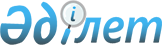 О внесении изменений в постановление Правительства Республики Казахстан от 18 декабря 2008 года № 1184Постановление Правительства Республики Казахстан от 27 октября 2009 года № 1690

      Правительство Республики Казахстан ПОСТАНОВЛЯЕТ:



      1. Внести в постановление Правительства Республики Казахстан от 18 декабря 2008 года № 1184 "О реализации Закона Республики Казахстан "О республиканском бюджете на 2009 - 2011 годы" следующие изменения:



      1) в приложении 1 к указанному постановлению:

      в функциональной группе 13 "Прочие":

      по администратору 694 "Управление делами Президента Республики Казахстан":

      по программе 008 "Строительство и реконструкция объектов Управления делами Президента Республики Казахстан":

      строку:

"                                                              "



      изложить в следующей редакции:

"                                                                 ";

      2) в приложении 32-1 к указанному постановлению:

      в таблице "Распределение сумм целевых текущих трансфертов областным бюджетам, бюджетам городов Астаны и Алматы на расширение программы социальных рабочих мест и молодежной практики":

      в графе "на расширение программ молодежной практики":

      в строке "Всего" цифры "3 100 000" заменить цифрами "3 554 269";

      в строке, порядковый номер 1, цифры "110 136" заменить цифрами "111 032";

      в строке, порядковый номер 9, цифры "144 148" заменить цифрами "126 180";

      в строке, порядковый номер 13, цифры "103 657" заменить цифрами "108 348";

      в строке, порядковый номер 14, цифры "649 477" заменить цифрами "1 116 127";

      в графе "на создание социальных рабочих мест":

      в строке "Всего" цифры "5 500 000" заменить цифрами "5 045 731";

      в строке, порядковый номер 1, цифры "225 093" заменить цифрами "224 197";

      в строке, порядковый номер 9, цифры "252 377" заменить цифрами "270 345";

      в строке, порядковый номер 13, цифры "168 251" заменить цифрами "163 560";

      в строке, порядковый номер 14, цифры "1 091 361" заменить цифрами "624 711".



      2. Настоящее постановление вводится в действие со дня подписания, за исключением подпункта 2) пункта 1, который вводится в действие с 14 апреля 2009 года.      Премьер-Министр

      Республики Казахстан                       К. Масимов
					© 2012. РГП на ПХВ «Институт законодательства и правовой информации Республики Казахстан» Министерства юстиции Республики Казахстан
				Строительство 316 квартирного жилого дома для работников Администрации

Президента и Канцелярии Премьер-Министра Республики Казахстан

в городе Астане8 900Многоквартирный жилой комплекс со

встроенными помещениями, паркингом на

правом берегу р. Ишим, по улице № 38 8 900